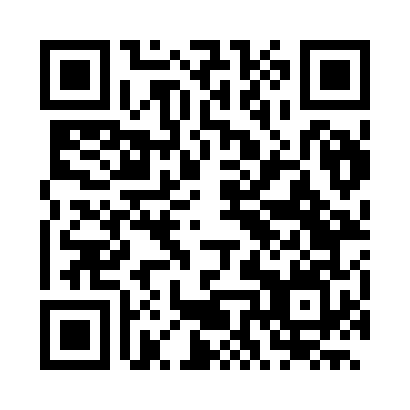 Prayer times for Manhuacu, BrazilWed 1 May 2024 - Fri 31 May 2024High Latitude Method: NonePrayer Calculation Method: Muslim World LeagueAsar Calculation Method: ShafiPrayer times provided by https://www.salahtimes.comDateDayFajrSunriseDhuhrAsrMaghribIsha1Wed4:496:0511:453:015:256:362Thu4:506:0511:453:005:256:363Fri4:506:0511:453:005:246:354Sat4:506:0611:452:595:246:355Sun4:516:0611:452:595:236:356Mon4:516:0611:452:595:236:347Tue4:516:0711:452:585:226:348Wed4:516:0711:452:585:226:339Thu4:526:0811:452:585:216:3310Fri4:526:0811:452:575:216:3311Sat4:526:0811:452:575:206:3212Sun4:526:0911:442:575:206:3213Mon4:536:0911:442:565:206:3214Tue4:536:1011:442:565:196:3115Wed4:536:1011:452:565:196:3116Thu4:546:1011:452:565:196:3117Fri4:546:1111:452:555:186:3118Sat4:546:1111:452:555:186:3019Sun4:556:1211:452:555:186:3020Mon4:556:1211:452:555:176:3021Tue4:556:1211:452:555:176:3022Wed4:556:1311:452:555:176:3023Thu4:566:1311:452:545:176:3024Fri4:566:1411:452:545:166:2925Sat4:566:1411:452:545:166:2926Sun4:576:1411:452:545:166:2927Mon4:576:1511:452:545:166:2928Tue4:576:1511:462:545:166:2929Wed4:586:1611:462:545:166:2930Thu4:586:1611:462:545:166:2931Fri4:586:1611:462:545:156:29